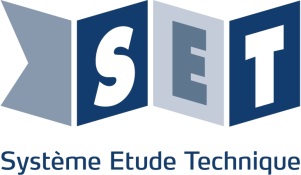 Robot HaptiqueManuel de mise en service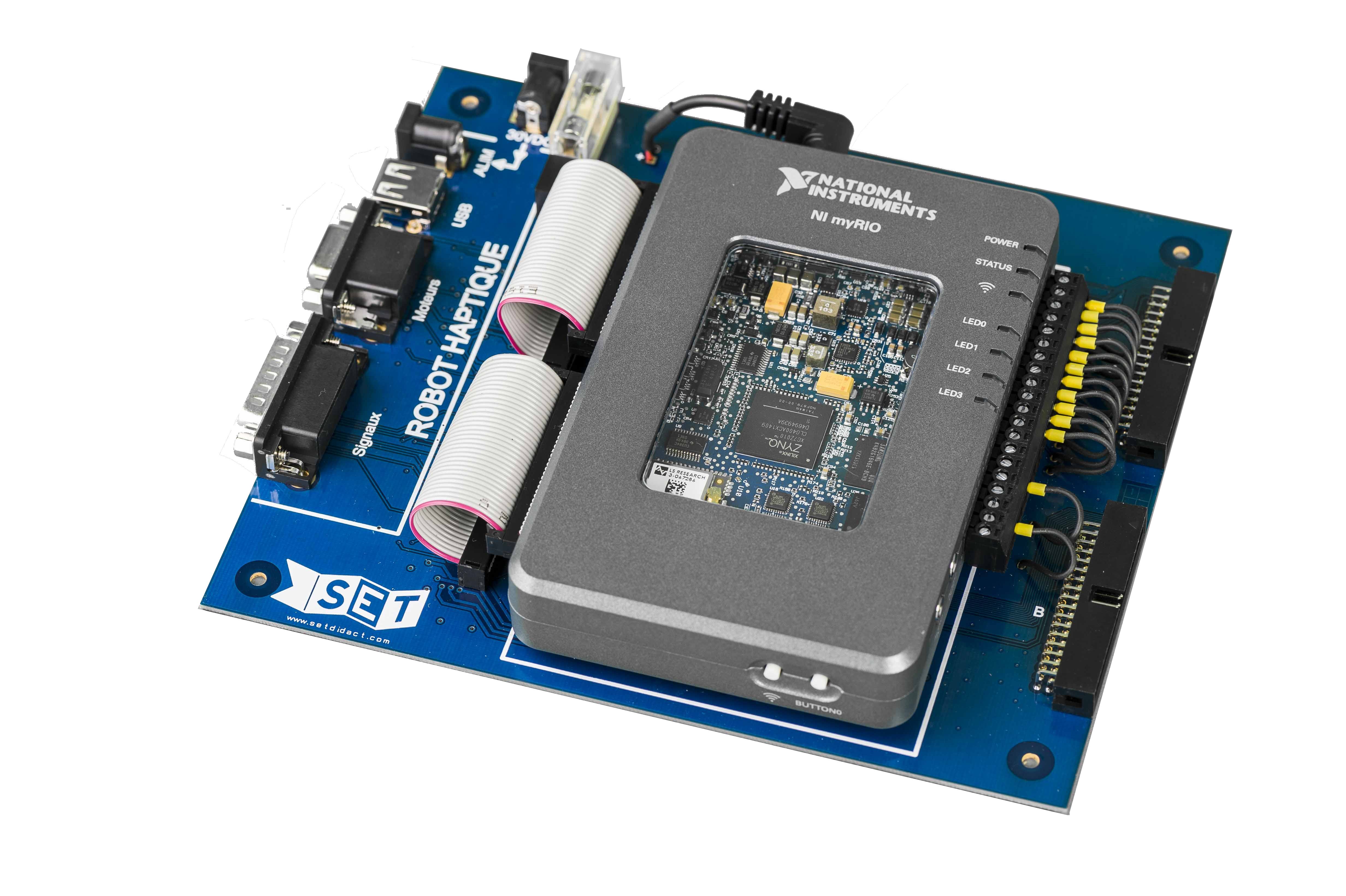 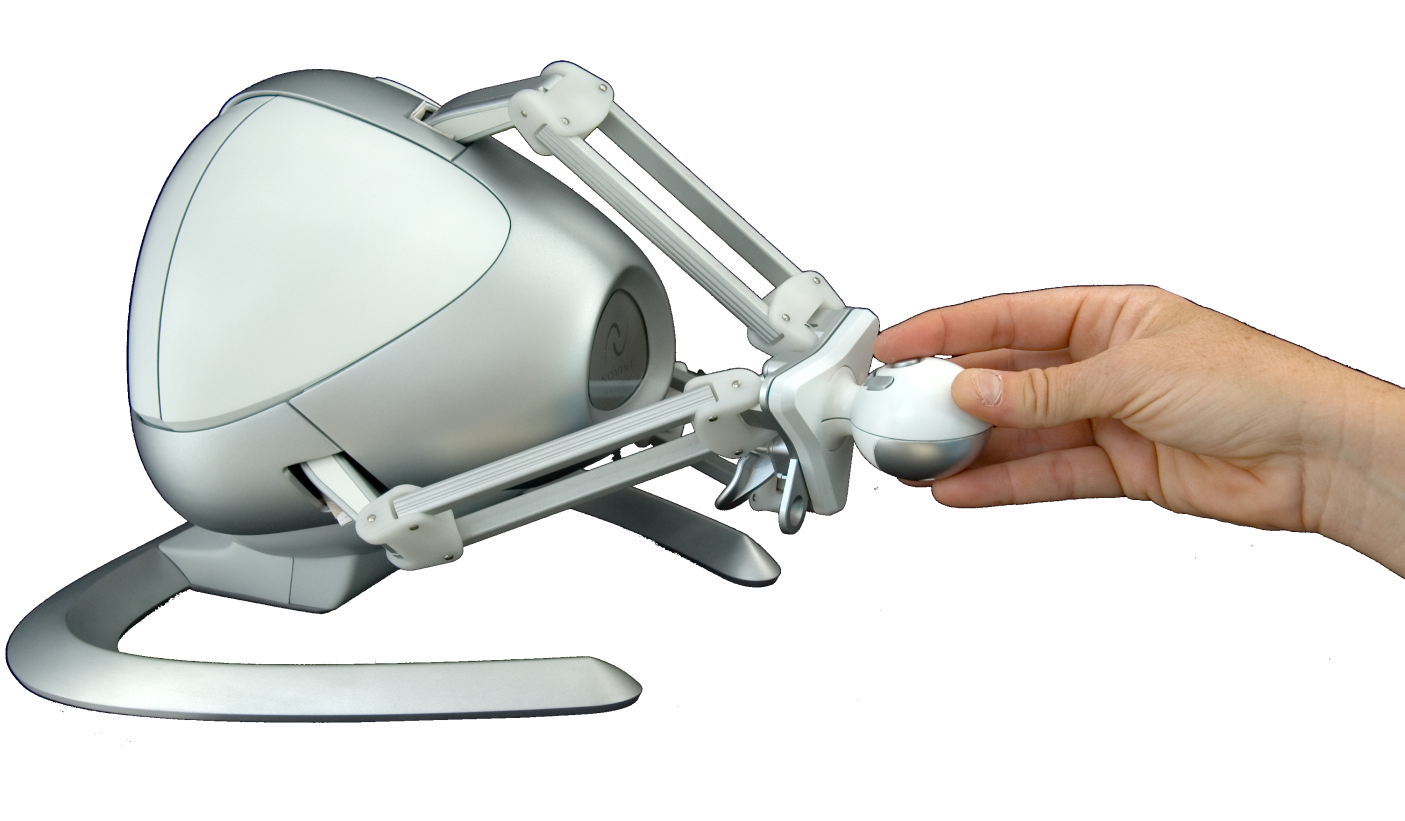 avec  myRIOTable des matières1 La myRIO	11.1.	Mise en place de la myRIO sur la carte	11.2 Descriptions des entrée-sorties	21.2.1 Robot haptique didactisé :	21.2.2 Carte électronique + myRIO :	31.2.2.1 Affectation des E/S de la carte myRIO	31.2.2.2 Affectation des E/S module myRIO	52 Connexion du matériel	72.1 Robot seul	72.2 Robot + myRIO	83 Programme de test	9Ce document vous permet de voir le raccordement de la carte myRIO au robot Haptique SET. 1 La myRIOMise en place de la myRIO sur la carteLa carte fourni peut être livré avec ou sans la myRIO.de chez National Instrument selon la référence commandée. Voici un descriptif de la mise en place du module :1er étape : Mise en place du connecteur débrochableRécupérer le connecteur livré avec votre myRIO et connecter les 13 fils électriques de la carte sur les pins 3, 6, et 10 à 20.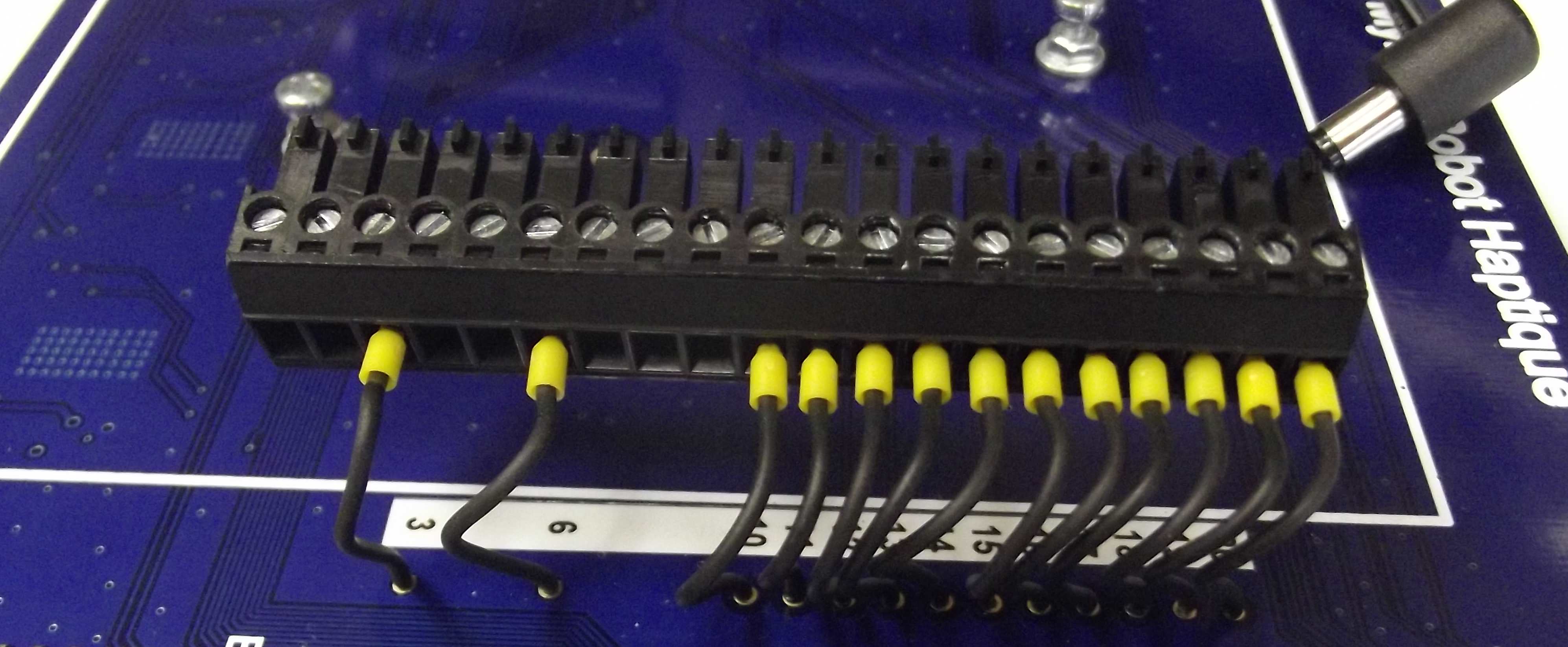 2ème étape : clipsage de la myRIOSur la carte est disposé 3 ensembles de vis-écrous. Ils servent à maintenir la myRIO en place, ne pas les toucher. Prendre votre myRIO et le clipper sur les vis-écrou. Pousser vers le bas. Le module est correctement positionné lorsque le cadre de sérigraphie blanc fait le tour de la myRIO.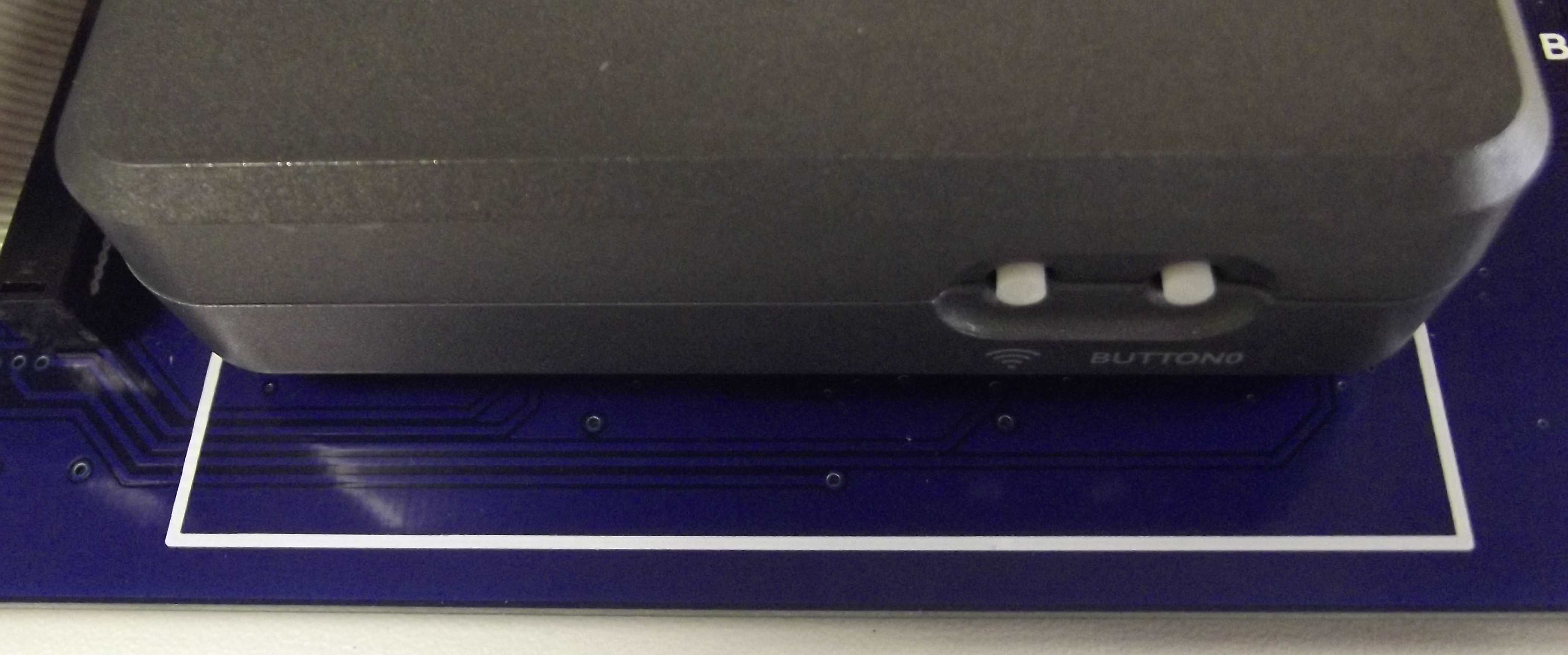 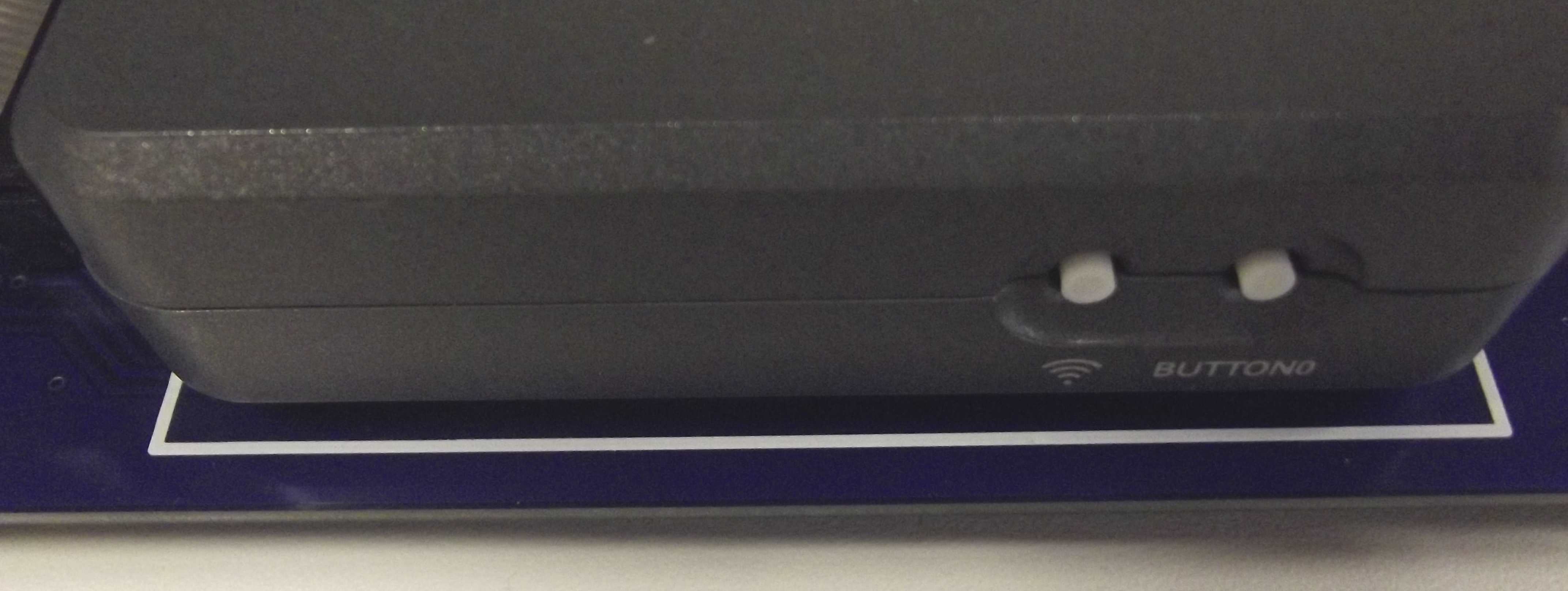 3ème étape : connexionsConnecter à présent :Le connecteur débrochable 20 points,Les deux connecteurs HE10 femelle 34 points,Le connecteur d’alimentation.1.2 Descriptions des entrée-sorties1.2.1 Robot haptique didactisé :Numérotation des moteurs.Par convention on adoptera la numérotation des moteurs suivante : lorsque le système est vue de face le moteur 1 se trouvent en haut, le moteur 2 en bas à droite et le moteur 3 en bas à gauche.Affectations des signaux de sortie du robot : Sub-D 15 points femelle* : Tout ou rien.Affectations des commandes des moteurs du robot : Connecteur DIN 12 points femelle 	1.2.2 Carte électronique + myRIO :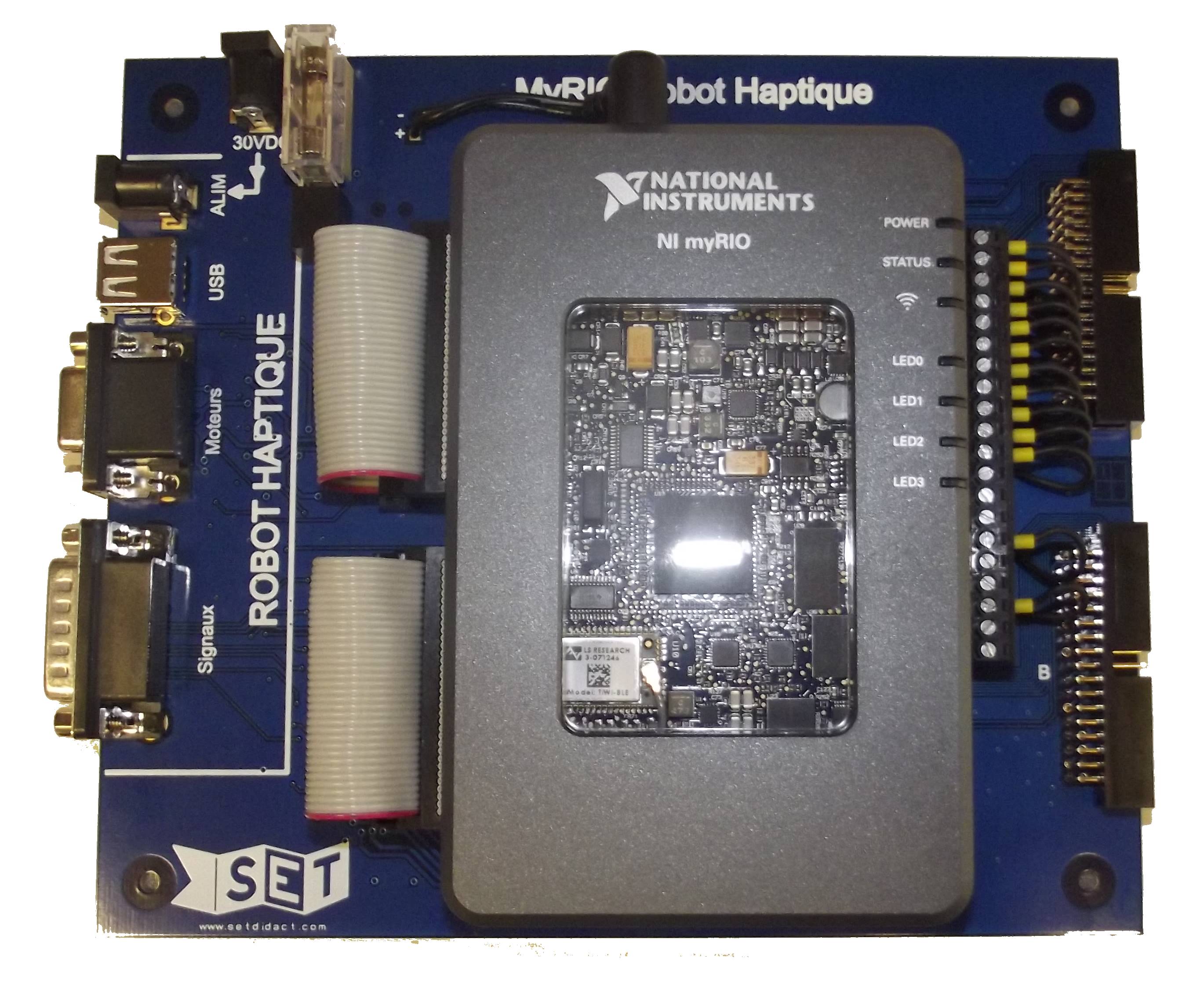 USB* : Cette prise USB sert uniquement à alimenter le robot en 5 volts. Il n’y a pas de communication entre le robot et la carte. 		1.2.2.1 Affectation des E/S de la carte myRIOAffectation subD 15 points HD femelle :Affectation sub-D 15 points mâle la connexion entre le robot et la carte est droite. L’affectation est identique à celle située à l’arrière du robot.Affectation prise USBAffectation prise alimentation 30V DCL’alimentation du robot est protégée par un fusible 1A temporisé présent sur la carte.L'alimentation de la carte se fait par bloc secteur 30 VDC relié sur la prise "30VDC" située en haut à gauche sur la carte.Attention :Ne jamais alimenter la myRIO avec le bloc secteur 30VDC.1.2.2.2 Affectation des E/S module myRIOSorties PWM :Brochage des entrées-sorties Digitales :Brochage des entrées-sorties Analogique :Brochage communication :Fonctions complémentaires : Parties en bleu dans les tableauxLes entrées et sorties libres du module myRIO ainsi que les alimentations sont disponibles sur deux connecteur A (J9) et B (J10), HE10 mâle 34pts situées sur l’extrémité droite de la carte. Alimentations sur A J9 et B J10 : +5volts : pin , Masse : pin 6, 8, 12, 16, 24, 28, 302 Connexion du matériel2.1 Robot seul Le robot seul peut fonctionner avec les différents logiciels proposés par le fabricant (exemple : Falcon Tutorial) ou issus du monde libre (exemple : CHAI3D).Se munir du robot avec le matériel suivant : L’alimentation 30 volts DC,Un câble USB A vers B,Une prise shunt.Pour pouvoir piloter les moteurs du robot, la prise mâle shunt doit être connectée derrière celui-ci. 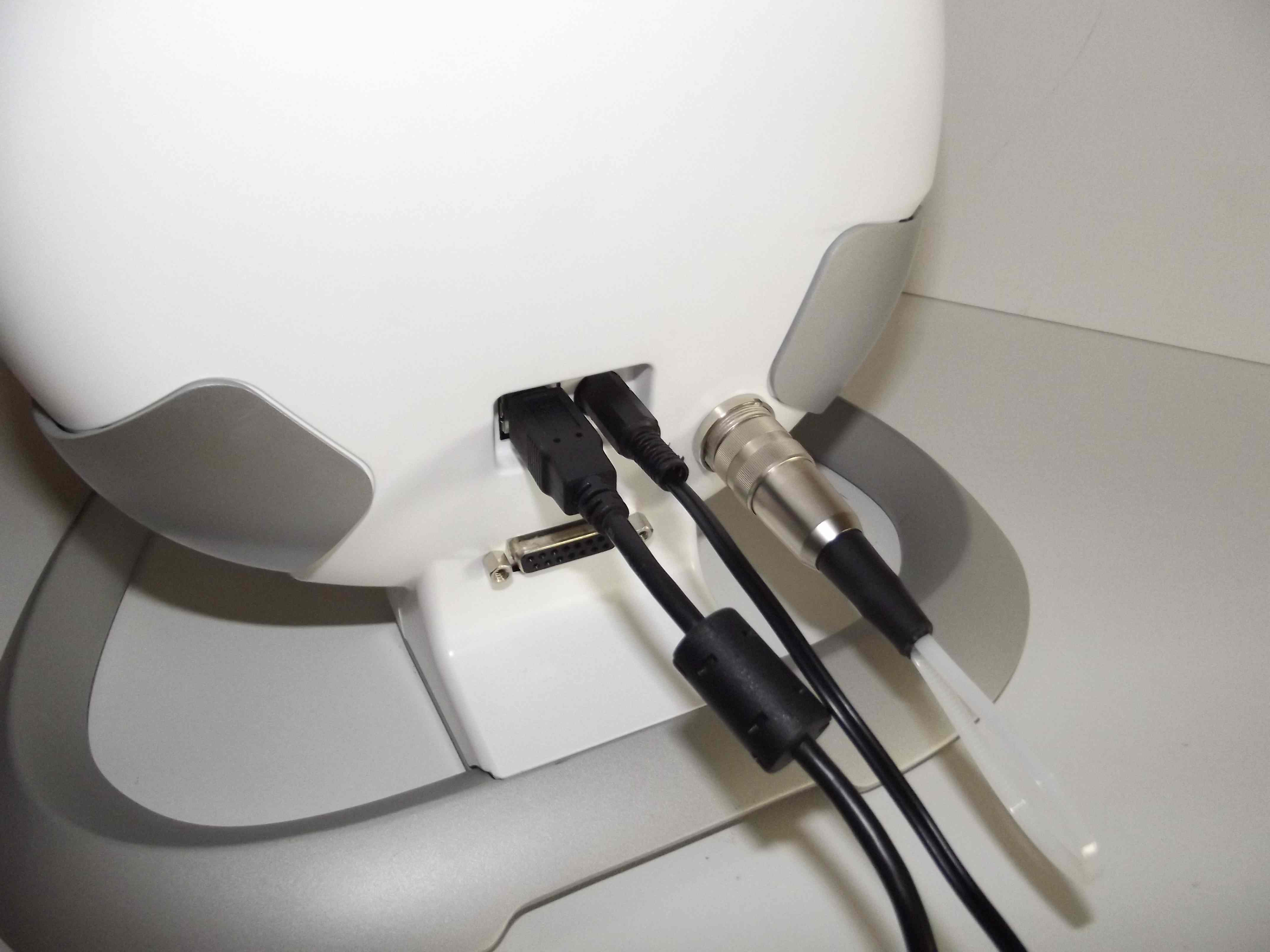 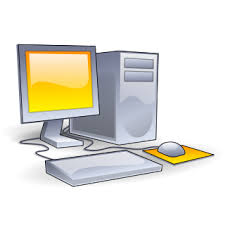 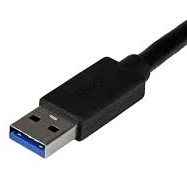 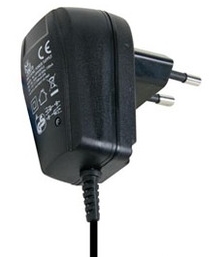 N.B : le fonctionnement en utilisation réelle peut être observé sur la myRIO. Il suffit en reliant le robot à la carte d'interface avec la myRIO (sauf l'USB). Puis de bien configurer sur la myRIO les informations de la subD-15 points en entrées ainsi que mettre la sortie RCMOT à '0'.2.2 Robot + myRIOSe munir du robot et de la carte avec le matériel suivant : 1 alimentation 30volts DC,2 câbles USB A vers B,1 cordon d’alimentation,1 câble 15 points Haute densité mâle avec prise DIN mâle 12points,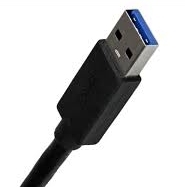 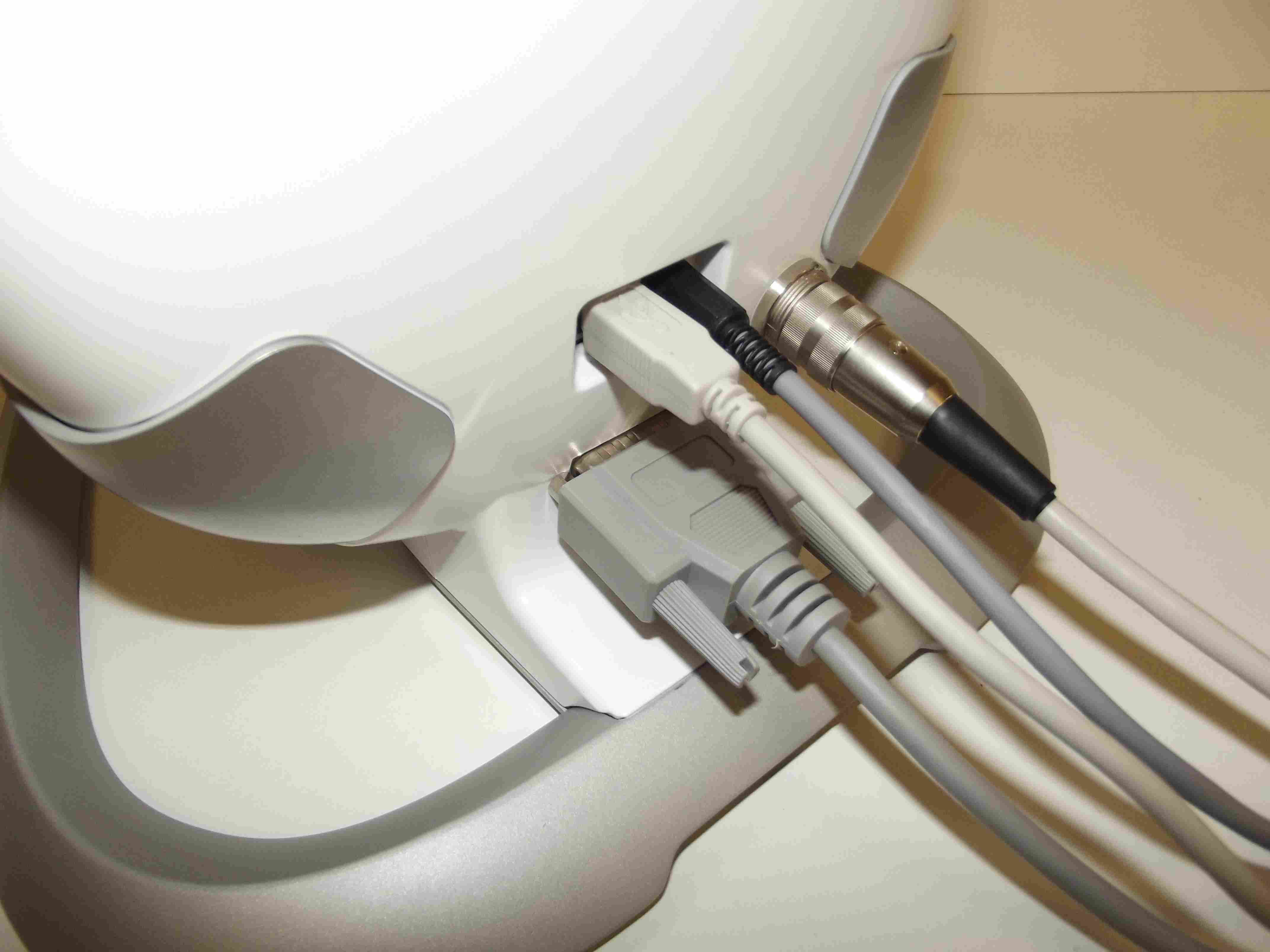 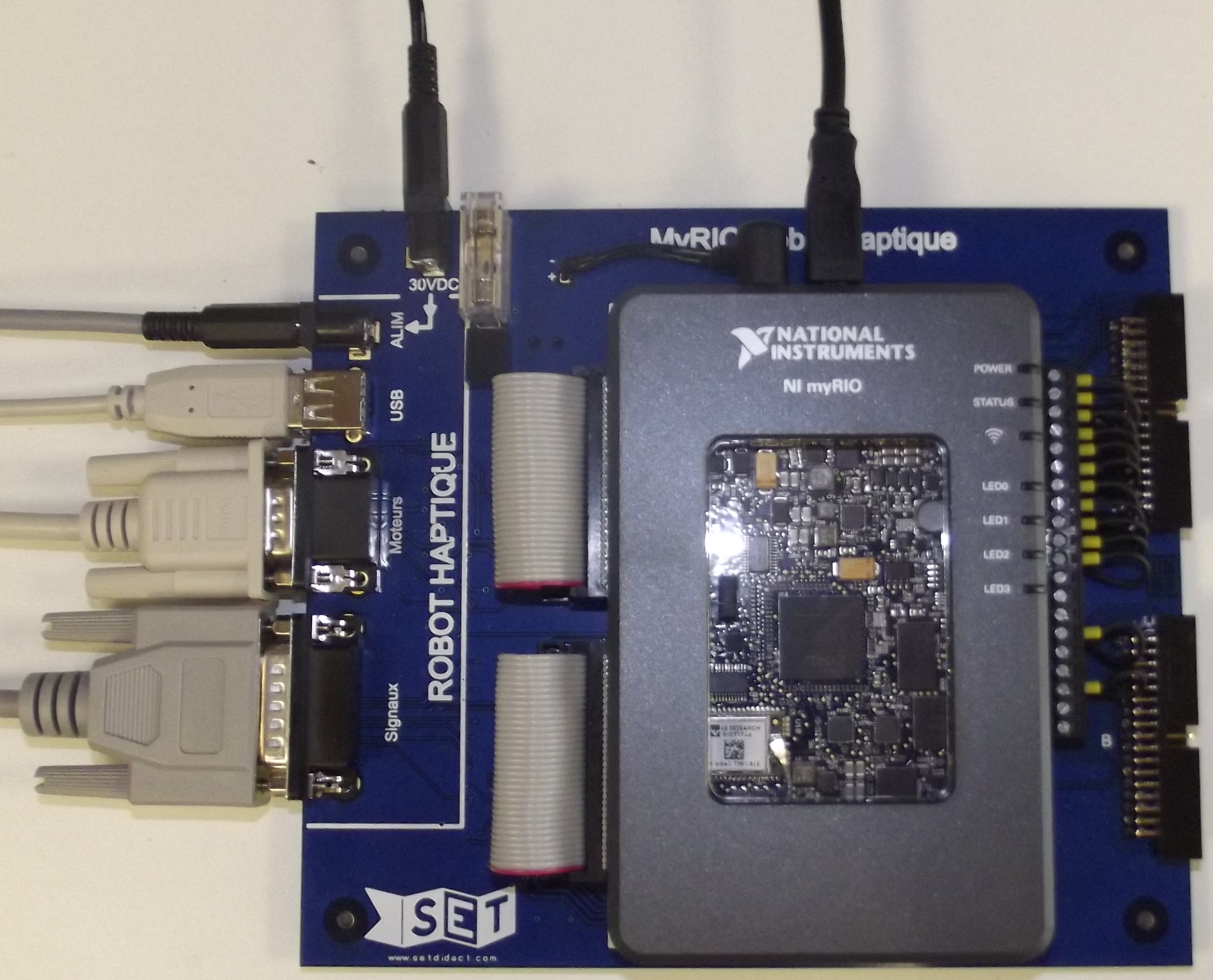 1 câble SubD 15 points mâle/femelle.Connecter comme suit :Le câble  sub-D 15 pts mâle-femelle permet la liaison des signaux entre la carte et le robot.Le câble 15 pts HD-DIN vers prise cylindrique 12 points permet la connexion des moteurs.Le cordon jack-jack d’alimentation entre le robot et la carte. Le bloc d’alimentation 30V sur le haut de la carte.Le câble USB A vers B sur la prise USB du robot et la prise USB de la carte.Rappel : Ne jamais alimenter la myRIO directement avec le bloc secteur 30VDC.3 Programme de testPour faire fonctionner le programme de test du robot haptique, il est nécessaire d’avoir le logiciel LABVIEW installé sur votre ordinateur. De plus pour programmer et le piloter le module myRIO, une mise à jour est nécessaire. Un cd est fourni avec le module. Veuillez installer la suite logicielle  ˮLABVIEW for myRIOˮ fourni avec votre module myRIO.	Description du programme :Un programme LABVIEW de test du robot haptique à été développé afin de permettre de :Controller le courant et la tension généraleD’activer la commutation des relais de commande du robot par la carte myRIO	Pour chacun des moteurs :Commander sa force et son sensMesurer son courantMesurer sa vitesseMesurer la position et le sens du bras que commande le moteurContrôler son index (milieu course du bras)Visualiser la présence d’un défaut.Sur le DVD copier le dossier Test myRIO sur votre ordinateurPour lancer le programme sous LABVIEW, ouvrir le projet  myRIO.lvprojSélectionner myRIO.vi,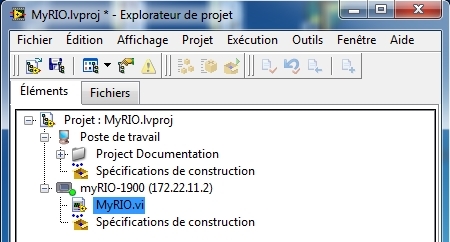 Le logiciel de test se présente sous la forme ci-dessous. Sélectionner l’icône « Exécuter en continu » pour démarrer le programme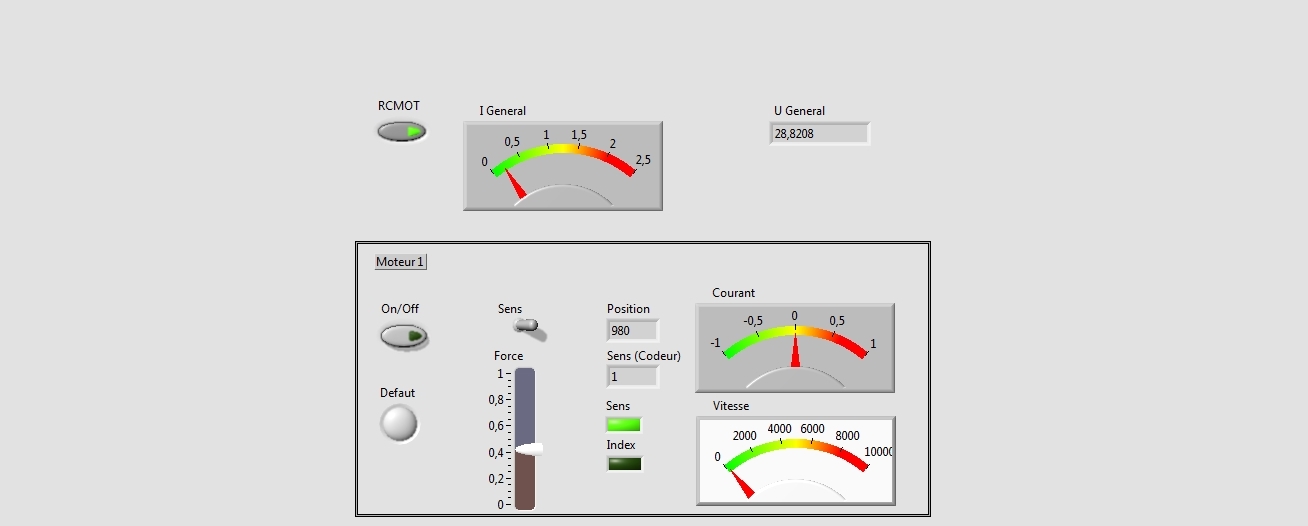 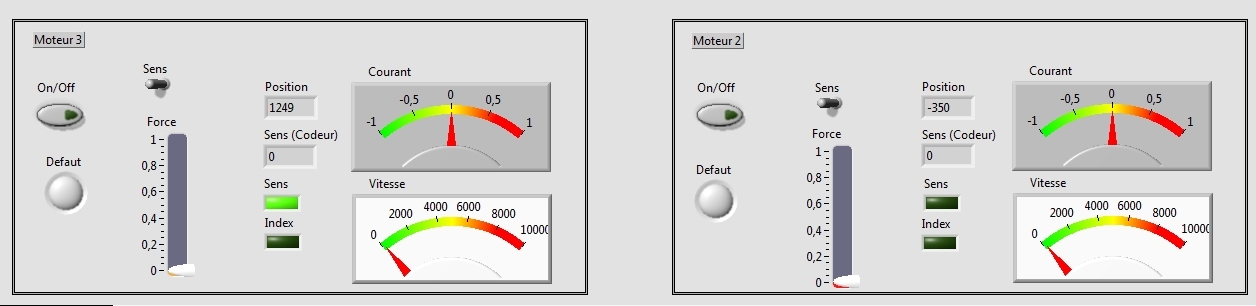 DésignationNom du signalType de signalSub-D 15pts femellePhototransistor A du codeur moteur 1Y1ATOR* 0 - 4 V DC4Phototransistor B du codeur moteur 1Y1BTOR 0 - 4 V DC12Détecteur de butée bras 1P4TOR 0 – 3,1 V DC1Phototransistor A du codeur moteur 2Y5ATOR 0 - 4 V DC7Phototransistor A du codeur moteur 2Y5BTOR 0 - 4 V DC15Détecteur de butée bras 2P5TOR 0 – 3,1 V DC10Phototransistor A du codeur moteur 3Y3ATOR 0 - 4 V DC13Phototransistor A du codeur moteur 3Y3BTOR 0 - 4 V DC6Détecteur de butée bras 2P1TOR 0 – 3,1 V DC9ManetteMANP2Liaison série TTL30 voltGND/2, 5, 8, 11, 14DésignationNom du signalDIN 12pts femelleCommande – moteur 1MT1-BPôle – moteur 1MR1-ACommande + moteur 1MT1+LPôle + moteur 1MR1+CCommande – moteur 2MT2-HPôle – moteur 2MR2-MCommande + moteur 2MT2+JPôle + moteur 2MR2+KCommande – moteur 3MT3-EPôle – moteur 3MR3-DCommande + moteur 3MT3+FPôle + moteur 3MR3+GDésignationNom du signalDIN 12pts femelleCommande – moteur 1MT1-1Pôle + moteur 1MR1+2Pôle – moteur 2MR2-30 voltGND4Pôle – moteur 3MR3-5Pôle – moteur 1MR1-60 voltGND7Commande + moteur 2MT2+80 voltGND9Commande + moteur 3MT3+10Commande + moteur 1MT1+11Commande – moteur 2MT2-12Pôle + moteur 2MR2+13Commande – moteur 3MT3-14Pôle + moteur 3MR3+15DésignationNom du signalPrise USB+ Alimentation 5volts+5v1Non connecté/2Non connecté/3Masse alimentationGND4DésignationNom du signalPrise ALIM+ Alimentation 30 volts+30v1 (point milieu)Masse alimentationGND2NommyRIOConnecteur myRION° pinNom du signalDésignationCommentairesDIO8/PWM0A27IN1M1Commande IN1 pour moteur 1Commande sens du moteur 1DIO8/PWM0B27IN1M2Commande IN1 pour moteur 2Commande sens du moteur 2DIO3/PWM0C14IN1M3Commande IN1 pour moteur 3Commande sens du moteur 3DIO9/PWM1A29IN2M1Commande IN2 pour moteur 1Commande vitesse moteur 1 DIO9/PWM1B29IN2M2Commande IN2 pour moteur 2Commande vitesse moteur 2DIO7/PWM1C18IN2M3Commande IN2 pour moteur 3Commande vitesse moteur 3 NommyRIOConnecteur myRION° pinNom du signalEntrée SortieDésignationCommentaires ou liaisonsDIO11/ENC.AA18Y1AEntréePhototransistor A du  codeur moteur 1TOR 0 – 4V DC compatible TTLDIO12/ENC.BA22Y1BEntréePhototransistor B du  codeur moteur 1TOR 0 – 4V DC compatible TTLDIO11/ENC.AB18Y5AEntréePhototransistor A du  codeur moteur 2TOR 0 – 4V DC compatible TTLDIO12/ENC.BB22Y5BEntréePhototransistor B du  codeur moteur 2TOR 0 – 4V DC compatible TTLDIO0/ENC0.AC11Y3AEntréePhototransistor A du  codeur moteur 3TOR 0 – 4V DC compatible TTLDIO2/ENC0.BC13Y3BEntréePhototransistor B du  codeur moteur 3TOR 0 – 4V DC compatible TTLDIO2A15SENS1EntréeSens bras du moteur 1TOR 0 – 5 VDCDIO2B15SENS2EntréeSens bras du moteur 2TOR 0 – 5 VDCDIO5C16SENS3EntréeSens bras du moteur 3TOR 0 – 5 VDCDIO0A11ENM1Sortie"Enable" du driver moteur 10 = OFF / 1 = ONDIO0B11ENM2Sortie"Enable" du driver moteur 20 = OFF / 1 = ONDIO1C12ENM3Sortie"Enable" du driver moteur 30 = OFF / 1 = ONDIO1A13CAPM1EntréePhototransistor d'indexation moteur 1TOR 0 – 5 VDCDIO2B15CAPM2EntréePhototransistor d'indexation moteur 2TOR 0 – 5 VDCDIO4/ENC1.AC15CAPM3EntréePhototransistor d'indexation moteur 3TOR 0 – 5 VDCDIO3A17FSM1Entrée"Fault Status" driver moteur 10 si défaut DriverNommyRIOConnecteur myRION° pinNom du signalEntrée SortieDésignationCommentaires ou liaisonsDIO3B17FSM2Entrée"Fault Status" driver moteur 20 si défaut DriverDIO6/ENC1.BC17FSM3Entrée"Fault Status" driver moteur 30 si défaut DriverDIO4A19RCMOTSortieSélection de la commande Moteur0 = PC / 1 = myRIOUART.RXA10MANEntréeManetteTOR 0 – 5 VDCDIO5/SPI.CLKA21A-DIO5E/SOption E/S digitalPin 21 connecteur A J9DIO6/SPI.MISOA23A-DIO6E/SOption E/S digitalPin 23 connecteur  A J9DIO7/SPI.MOSIA25A-DIO7E/SOption E/S digitalPin 25 connecteur  A J9DIO10/PWM2A31A-DIO10E/SOption E/S digitalPin 31 connecteur  A J9DIO13A26A-DIO13E/SOption E/S digitalPin 26 connecteur  A J9DIO14/I2C.SCLA32A-DIO14E/SOption E/S digitalPin 32 connecteur  A J9DIO15/I2C.SDAA34A-DIO15E/SOption E/S digitalPin 34 connecteur A J9DIO4B19B-DIO4E/SOption E/S digitalPin 19 connecteur B J10DIO5/SPI.CLKB21B-DIO5E/SOption E/S digitalPin 21 connecteur B J10DIO6/SPI.MISOB23B-DIO6E/SOption E/S digitalPin 23 connecteur B J10DIO7/SPI.MOSIB25B-DIO7E/SOption E/S digitalPin 25 connecteur B J10DIO10/PWM2B31B-DIO10E/SOption E/S digitalPin 31 connecteur B J10DIO13B26B-DIO13E/SOption E/S digitalPin 26 connecteur B J10DIO14/I2C.SCLB32B-DIO14E/SOption E/S digitalPin 32 connecteur B J10DIO15/I2C.SDAB34B-DIO15E/SOption E/S digitalPin 34 connecteur B J10NommyRIOConnecteur myRION° pinNom du signalDésignationCommentaires ou liaisonsAI3B9UALIMTension image de la tension généraleIndique la valeur de la tension générale (VM) divisée par 10,1AI2B7IALIMTension image du courant général Courant général (A) = U / 2AI0A3IMOT1Tension image du courant moteur 1Courant moteur 1 (A) = U / 2AI1A5VITMOT1Tension image de la vitesse moteur 1Vitesse moteur 1 (tr/s) = U × 10AI0B3IMOT2Tension image du courant moteur 2Courant moteur 2 (A) = U / 2AI1B5VITMOT2Tension image de la vitesse moteur 2Vitesse moteur 2 (tr/s) = U × 10AI2A7IMOT3Tension image du courant moteur 3Courant moteur 3 (A) = U / 2AI3A9VITMOT3Tension image de la vitesse moteur 3Vitesse moteur 3 (tr/s) = U × 10AO0A2A-AO0Option utilisation sortie ANAPin 2 connecteur mâle A  J9AO1A4A-AO1Option utilisation sortie ANAPin 4 connecteur mâle A J9AO0B2B-AO0Option utilisation sortie ANAPin 2 connecteur mâle B J10AO1B4B-AO1Option utilisation sortie ANAPin4 connecteur mâle B J10NommyRIOConnecteur myRION° pinNom du signalDésignationCommentaires ou liaisonsUART.RXB10B-UART.RXOption utilisation communication Pin 10 connecteur mâle B J10UART.TXB14B-UART.TX Option utilisation communicationPin 14 connecteur mâle B J10